香港國際秋季燈飾展Hong Kong International Lighting Fair (Autumn Edition)2019/10/27-10/30報名表格 Application Form (請另附營利事業登記證)hktdc.com  登入 ID:     Password: (新客戶免填)*請務必勾選    攤位費繳照明公會      攤位費繳香港貿發局Company Information公司資料 - 請以英文填寫 (*為必填欄位)Information supplied in English in the "Company Information" section will be posted in the Official Fair Catalogue, fair website and hktdc.com. You may as a result receive inquiries directly from interested buyers. The company name and company address should be the same as appeared on the Business Registration Certificate. The company name will be used to produce fascia board at your stand.Contact Information for fair related matters only  聯絡人資料 
*閣下在下列填寫的資料會作為主辦機構聯絡貴公司關於參展事宜的用途，因此下列聯絡人將收到由主辦機構發出關 於參展事宜的之通訊。
*閣下在下列填寫的資料將不會刊登於展覽會場刊、網站及「貿發網」內。Product Zone 產品區To offer convenience to visitors, the below product sections are established at the Fair. Please select one principle product section that at least 60% of the exhibiting area must be utilised to display the corresponding products type. Each company must select one of the below categories.為方便買家進行採購，展覽會將劃分以下產品區。請選擇合適貴公司的產品區。請務必勾選一個產品區, 展出產品中必須有 60%以上性質符合所選之產品區。Remark 提醒： All requests are subject to availability and the Organiser's discretion. The Organiser has the sole discretion in classifying the product sections, assigning the location of product sections as well as allocating the booth location to all exhibitors. 所有申請及展台要求會否被接納視乎供應情況並由主辦機構決定。主辦機構有權決定產品區的分類及位置，及分配展台位置予所有參展商。2.  Exhibitors can only display exhibits which fall into the product section which they have chosen. The Organiser reserves the right to immediately relocate the exhibitor or terminate its participation if the exhibitor uses less than 60% of its display area to exhibit the appropriate products under its product section. 
參展商於展覽會期間所展示的產品，須符合其所選擇的產品區主題。如參展商運用少於六成的展覽空間展示與其產品區主題相符合的展品，主辦機構有權即時重新安置其展位或終止其參展資格。Booth Details 攤位資料Please select your booth option, booth size and no. of booth(s). 
請選擇攤位類別、面積與攤位數量。Special Location Surcharge 特別攤位附加費用The below surcharge will be applied to exhibitors of special location. Exhibitors can request these special locations, subject to availability.參展商選擇特別攤位置需繳付下列附加費。非本港參展商可申請特別位置。主辦機構會按供應分配特別位置。Remark 提醒：All requests are subject to availability and the Organiser's discretion. The Organiser has the sole discretion in classifying the product sections, assigning the location of product sections as well as allocating the booth location to all exhibitors.
所有申請及展台要求會否被接納視乎供應並由主辦機構決定。主辦機構有權決定產品區的分類及位置，及分配展台位置予所有參展商。Whether an application will be accepted depends on a number of factors, including space availability. In case of over subscription of space, applicants will be placed on a waiting list and will be notified accordingly. Applicants on the waiting list will be prioritised according to the dates of the applications, or any rules as specified by the Organiser.
申請會否被接納取決於多種因素，包括可供用空間的情況。在超額申請使用展台的情況下，申請人會被列入輪候名單並據此接獲通知。在輪候名單上的申請人會按主辦機構之規定及遞交申請日期順序處理。If a special location booth is allocated by the Organiser to the applicant, the applicant is subject to pay for the related type of surcharge, if any.
如主辦機構分配位於特別位置的展位予參展商，該參展商需繳付有關附加費。(如適用)The booth configuration and facilities are subject to adjustment. The Organiser reserves the right to change the configuration and facilities without prior notice.
展台規格及設施或有變動。主辦機構有權更改展台規格及設施而不另行通知。Select Product Listings in the Fair Catalogue展覽會場刊之產品索引You may select up to FIVE product listings in the fair catalogue free-of-charge. Additional entries will be charged at US＄15 each. The same information will be used in the Exhibitor Locator System at the fairground. According to your requested product section, please select at least ONE product listing from the highlighted product category.閣下可選擇最多5項產品索引類別並將免費刊登於展覽會場刊內。每項額外產品索引類別需另加美金15元。所有資料將同時用於會場內的「參展商索引系統」內，以供買家查閱。根據你所選擇的產品區，請於下列已標示的產品類目內選擇最少一項產品索引類別。Here by apply for joining HKTDC Hong Kong International Lighting Fair 2019 (Autumn Edition). We agree to abide by the 'Terms of application and Exhibition Rules & Regulations' and the 'Terms & Conditions for Online Promotions' set out by the Organiser. We understand that the above information will be included into the HKTDC's databank and the Organiser can make use of our information for trade promotion purposes or on-pass to third parties for promotion of the HKTDC Hong Kong International Lighting Fair 2019 (Autumn Edition). We accept that the Organiser bears no responsibility for any error or omission.
申請參加香港貿發局香港國際秋季燈飾展 2019，並同意遵守主辦機構所訂定的參展細則、展覽規例及網上推廣之條款及細則。本公司明白，上述資料將會儲存在香港貿發局資料庫內，供主辦機構作貿易拓展用途，同時亦可轉交其他機構，作為推廣香港貿發局香港國際秋季燈飾展 2019之用。本公司同意，上述資料如有錯漏，主辦機構毋需負責。本公司申請參加香港國際秋季燈飾展2019, 並同意主辦單位訂定之申請條款則及展覽規例 
(如附件) 公司名稱 :           姓名:    職位:     日期:    公司章及負責人簽名:      *所有申請及展台要求會否被接納視乎供應並由主辦機構決定。主辦機構有權決定產品區的分類及位置，及分配展台位置予所有參展商。*申請表格上所列出的參展費並不代表參展商應繳付的最終費用。最終參展費將由主辦機構決定。Buying Cooperative  Buying Office採購合作社採購辦事處Chain StoreCharity / Welfare Organisation連鎖公司慈善/福利組織Consulate and Trade CommissionDepartment Store領事館/商務專員公署百貨公司DistributorE-tailer分銷商網上零售商Export AgentExporter代理商 (出口)出口商FranchiseeFranchising Agent獲授權特許經營商特許經營權代理FranchisorGovernment特許經營商政府機構Import AgentImporter代理商 (入口)入口商Mail Order Co.Manufacturer郵購公司制造商OthersPrivate Individual其他個人Professional AssociationReligious Group專業協會宗教團體RetailerService Company零售商服務行業公司Shopping MallStatutory Body購物商場公營機構Trade/Industrial OrganisationWholesaler工商組織批發商Hall of AuroraResidential Lighting名燈薈萃廊家居照明Commercial LightingSmart Lighting & Solutions商業照明智能燈飾及照明方案LED & Green LightingTrade Services & PublicationsLED照明貿易服務及刊物Horticultural LightingTesting & CertificationLED照明零部件測驗及驗證服務1. Custom-built Participation 名燈薈萃廊空地1. Custom-built Participation 名燈薈萃廊空地1. Custom-built Participation 名燈薈萃廊空地1. Custom-built Participation 名燈薈萃廊空地1. Custom-built Participation 名燈薈萃廊空地1. Custom-built Participation 名燈薈萃廊空地Price (US$)攤位價格 (美金)Price (US$)攤位價格 (美金)Price (US$)攤位價格 (美金)Price (US$)攤位價格 (美金)Square Meter (sq.m.)平方米Booth Service Fee (US$)攤位服務費(美金)US＄625/sq.m. (min. 27sq.m. , multiples of 9)美金625元 /平方米 (至少27平方米, 9的倍數)US＄625/sq.m. (min. 27sq.m. , multiples of 9)美金625元 /平方米 (至少27平方米, 9的倍數)US＄625/sq.m. (min. 27sq.m. , multiples of 9)美金625元 /平方米 (至少27平方米, 9的倍數)X                    (請填入平方米)US$  2. Hall of Aurora名燈薈萃廊展台2. Hall of Aurora名燈薈萃廊展台2. Hall of Aurora名燈薈萃廊展台2. Hall of Aurora名燈薈萃廊展台2. Hall of Aurora名燈薈萃廊展台2. Hall of Aurora名燈薈萃廊展台Booth Option(s)攤位選項Booth Option(s)攤位選項Price (US$) 9 sq. m.攤位價格 (美金) 9平方米Price (US$) 9 sq. m.攤位價格 (美金) 9平方米No. of Booth(s)攤位數量Booth Service Fee (US$)攤位服務費(美金)特級展台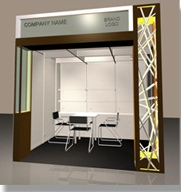 特級展台US＄8,695
美金8,695元X 攤                   US$  3. Custom-built Participation 空地3. Custom-built Participation 空地3. Custom-built Participation 空地3. Custom-built Participation 空地3. Custom-built Participation 空地3. Custom-built Participation 空地Price (US$)攤位價格 (美金)Price (US$)攤位價格 (美金)Price (US$)攤位價格 (美金)Price (US$)攤位價格 (美金)Square Meter (sq.m.)平方米Booth Service Fee (US$)攤位服務費(美金)US＄615 /sq.m. (min. 27sq.m. , multiples of 9)美金615元 /平方米 (至少27平方米, 9的倍數)US＄615 /sq.m. (min. 27sq.m. , multiples of 9)美金615元 /平方米 (至少27平方米, 9的倍數)US＄615 /sq.m. (min. 27sq.m. , multiples of 9)美金615元 /平方米 (至少27平方米, 9的倍數)X                    (請填入平方米)US$  4. Premium Booth 特級展台4. Premium Booth 特級展台4. Premium Booth 特級展台4. Premium Booth 特級展台4. Premium Booth 特級展台4. Premium Booth 特級展台Booth Option(s)攤位選項Booth Option(s)攤位選項Price (US$) 9 sq. m.攤位價格 (美金) 9平方米Price (US$) 9 sq. m.攤位價格 (美金) 9平方米No. of Booth(s)攤位數量Booth Service Fee (US$)攤位服務費(美金)Premium Booth A 
特級展台A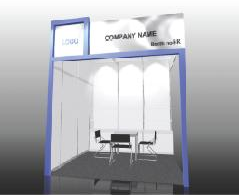 Premium Booth A 
特級展台AUS＄7,160
美金7,160元X 攤                   US$  Premium Booth B 
特級攤位 B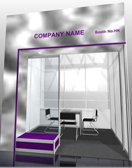 Premium Booth B 
特級攤位 BUS＄7,235
美金7,235元X 攤                   US$ Premium Booth C 
特級攤位 C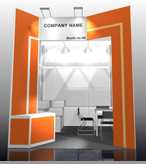 Premium Booth C 
特級攤位 CUS＄7,550
美金7,550元X 攤                   US$  5. Standard Booth 標準攤位5. Standard Booth 標準攤位5. Standard Booth 標準攤位5. Standard Booth 標準攤位5. Standard Booth 標準攤位5. Standard Booth 標準攤位Booth Option(s)攤位選項Booth Option(s)攤位選項Price (US$) 9 sq. m.攤位價格 (美金) 9平方米Price (US$) 9 sq. m.攤位價格 (美金) 9平方米No. of Booth(s)攤位數量Booth Service Fee (US$)攤位服務費(美金)Standard Booth A 
標準攤位 A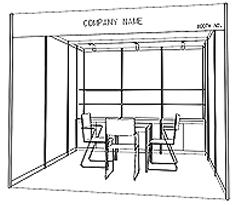 Standard Booth A 
標準攤位 AUS＄6,085
美金6,085元X 攤                   USStandard Booth B 
標準攤位 B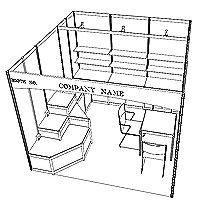 Standard Booth B 
標準攤位 BUS＄6,560
美金6,560元X 攤                   US$ Corner / 2-side open booth：5% premium of Booth Service Fee will be charged攤位開兩面附加費用：加收攤位費之 5%Peninsula / 3-side open booth：7.5% premium of Booth Service Fee will be charged     攤位開三面附加費用：加收攤位費之 7.5%Island / 4-side open booth：10% premium of Booth Service Fee will be charged     攤位開四面附加費用：加收攤位費之 10%Commercial Lighting 商業照明Commercial Lighting 商業照明Commercial Lighting 商業照明Commercial Lighting 商業照明Automobile LightingOffice Lighting汽車照明辦公室照明DownlightOptic Fibre Lamp嵌燈光纖燈Exhibition LightingPen Light展覽會照明筆燈Hospital LightingSecurity Lighting醫療照明保安照明Keychain LightSpotlight鎖匙扣燈射燈Kitchen LightingToy Lamp廚房照明電動玩具燈Decorative Lighting 智能燈飾及照明方案Decorative Lighting 智能燈飾及照明方案Decorative Lighting 智能燈飾及照明方案Decorative Lighting 智能燈飾及照明方案Business Management & Consultancy ServiceLighting Distribution System商業管理及顧問服務照明配電系統Energy ManagementLighting Measurement System能源管理照明測量系統Lighting Design ServiceWireless Lighting Management System照明設計服務無線照明管理服務Lighting Design Software照明設計軟件Trade Services & Publications貿易服務及刊物 Trade Services & Publications貿易服務及刊物 Trade Services & Publications貿易服務及刊物 Trade Services & Publications貿易服務及刊物 Association Service & Government OrganisationLighting Magazines商會服務及政府機構燈飾雜誌Trade Services & Publications測檢及驗証服務 Trade Services & Publications測檢及驗証服務 Trade Services & Publications測檢及驗証服務 Trade Services & Publications測檢及驗証服務 LED Manufacturing Equipment & Testing MachineLight Quality Testing ServiceLED製造裝備及檢定機器照明質量檢定服務Decorative Lighting LED照明零部件Decorative Lighting LED照明零部件Decorative Lighting LED照明零部件Decorative Lighting LED照明零部件燈飾配件Lighting Distribution SystemEnergy ManagementLighting Measurement System能源管理照明測量系統Lighting Design ServiceWireless Lighting Management System照明設計服務無線照明管理服務Lighting Design Software照明設計軟件    * Company Name 公司全名：    * Contact Person 聯絡人：    * Email：倘若貴公司不欲將有關資料轉交至其他機構作為推廣香港貿發局香港國際秋季燈飾展 2019之用，請在此空格內加上√號。本人僅此確認本公司已閱讀，並同意及接受上述條款及細則。